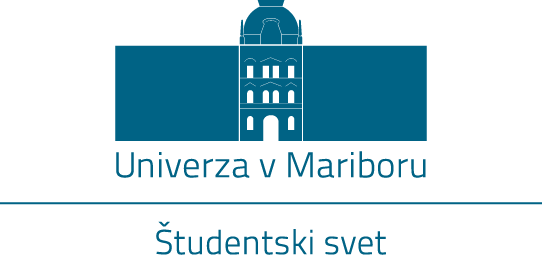 Obr. P-ŠVKČOBRAZEC ZA PREDLAGATELJE ZA ČLANA IN NADOMESTNEGA ČLANA ŠTUDENTSKE VOLILNE KOMISIJE ČLANICE ter ŠTUDENTSKIH DOMOVKandidata  _______________________	________________________________________        (ime in priimek)                                           (fakulteta, letnik)predlagamo za člana študentske volilne komisije  _________________________                                                                                                   (naziv članice ali ŠD)naslednji predlagatelji:	Ime in priimek						 	Podpis1. ___________________________				________________________2. ___________________________				________________________3. ___________________________				________________________4. ___________________________				________________________5. ___________________________				________________________6. ___________________________				________________________7. ___________________________				________________________8. ___________________________				________________________9. ___________________________				________________________10. ___________________________				________________________11. ___________________________				________________________12. ___________________________				________________________13. ___________________________				________________________14. ___________________________				________________________15. ___________________________				________________________16. ___________________________				________________________17. ___________________________				________________________18. ___________________________				________________________19. ___________________________				________________________20. ___________________________				________________________Obvezna priloga vsakega predlagatelja je veljaven izvirnik potrdila o vpisu.